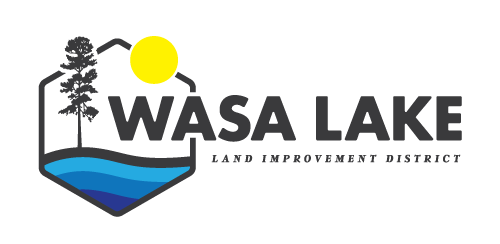                                           WASA LAKE LAND IMPROVEMENT DISTRICTMINUTESFor Meeting at 7 PM, June 29, 2022WLLID OFFICETopicNotesAction Call to OrderSharon called meeting to order at 7:04pmIn AttendanceTrustees in attendance: Sharon Prinz, Nowell Berg & Darren Plested (phone)Absent: Phil Godsave & Tom BraumandlGuest: Penny FlegelAdoption of AgendaMove that agenda be adopted by NowellSeconded by DarrenCarried Adoption of Minutes of previous meeting Move to adopt minutes of May 26, 2022 by NowellSeconded by DarrenCarriedIntroduction of Late Items Business Arising from the minutes and unfinished business;Business Arising from the minutes and unfinished business;Business Arising from the minutes and unfinished business;Trustee Volunteer timeNowell 44.5 hoursSharon 10 hours
Darren 4.5 hoursFollow up with Phil & Tom2. Taxes1. 2022 Tax Notices – 5 hand delivered, 55 emailed, 305 mailed (duplicate owners consolidated) total of 386 taxable parcels2. Land Titles – None 3. Communication outgoing1. Buzz 2. Newsletter – Emailed water report update Jun 25.3. Kiosk- Mernie and Nowell put up two toppers, latch and lock.  Two panels have been ordered.  If we want to plexi-glass $250/sheet. Nowell moved to pick up plexi-glass and install.  Seconded by Darren. Nowell - sent graphic of kettle lake image to designer, he came back with $260 quote.  4. Website – Darren suggested community engagement discussions.  Nowell to write article due July 15thNowell to send Becky email on July 15 for newsletter posting.Nowell to purchase and install plexi-glassNowell to send Becky content and break out of Water Q & Q tab. 4. Water1. Water testing – Nowell regular ongoing testing2. June 1 & 15 & 22 water level updates continue to be posted on website3. Interior Health beach sampling – started on Monday June 274. BCLSS Secchi Dip-In – will send data when we test5. Water Licence Fishgate – letter from Ministry6. If we get high water – boil water advisory door to door board will assist if requiredOnce in July Becky will send Secchi dip reading to BCLSSFollow up on action ItemsSharon – all items completeNowell – Provincial gov standard with grant potential for studyDarren – In Wasa end of August 19 – September 4Becky – all done  Look into Living Lakes to see if study is available. Court of Appeals to be added to tax notice next year. July 15th put on website. Petitions and delegationsCorrespondence 1. Directors & Officers Insurance Policy – waiting for copy of policy2. Tax payors – penalty & interest comments 3. Diane Douglas cc’d into Jane Walters email supporting VORR application.  Sharon shared email message from Jane suggesting WLLID stays out of the conversation. 4. Suzan Lapp flood assessment5. Friends of Kootenay Lake Stewardship Society upcoming CABIN water monitoring trainingNowell to send copy of Policy to boardNowell to send water data to Suzan after peak waterFinancialsFinancial Overview –  1. Monthly bank total report Motion to accept and pay the bills Darren.  Nowell seconded.2.Effective July 1 2022 interest rate set by province will be 6.7%, next rate setting will occur Oct 1 2022. Becky to add to monthly bank total report:Kootenay Computer $70.56Nowell Kiosk $14.93ReportsBylawsResolutionsNew Business    Board Development SessionExternal Hard Drive for backup Nowell moves to buy an external hard drive and fire proof case.  Darren seconds it.  Carried.Special meeting to discuss project priorities and budget allocation- remove and reintroduce after new boardBecky to look for interior health letter on lot size.  Question PeriodOpportunity for all in attendance to ask questions. AdjournmentMove to adjourn by Nowell.  8:13pmDate of Next Meeting:  Wednesday July 27 at 7pm